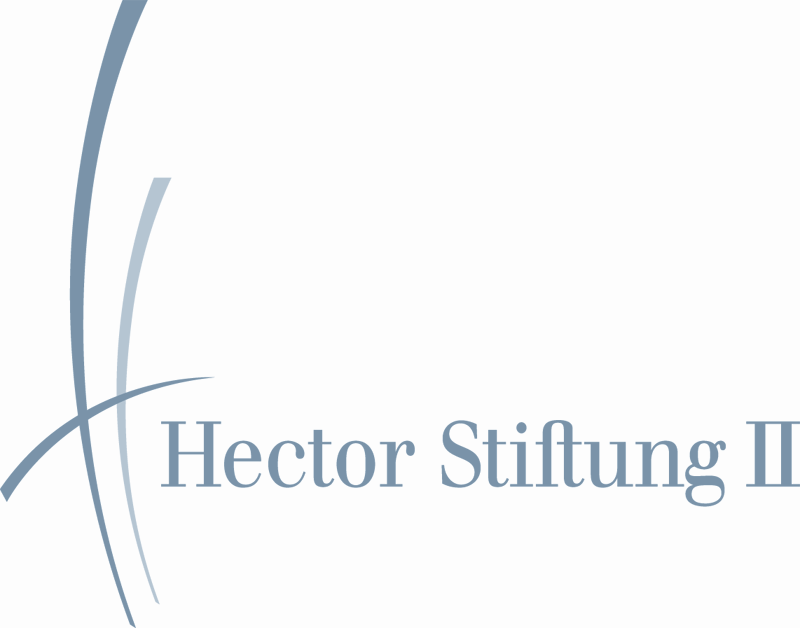 Informationen zur Anmeldung an derHector Kinderakademie BrettenZielgruppeBetreffende Kinder und deren Eltern werden von den LehrerInnen angesprochen und auf das Kursangebot hingewiesen.Die Angebote richten sich an besonders begabte, befähigte, kreative und motivierte Grundschulkinder, um diese qualifiziert fördern und fordern zu können.AnmeldungDie Anmeldung muss über die LehrerInnen im Einvernehmen mit den Eltern erfolgen.Eine Anmeldung zu mehreren Kursen ist möglich, ein Anspruch auf Aufnahme in einen Kurs besteht allerdings nicht.Die Anmeldungen müssen innerhalb der angegebenen Frist an der Grundschule Gölshausen per Fax/ E-Mail oder Post eingehen.RahmenbedingungenDie Teilnahme an den Kursen ist kostenlos – eventuell entstehende Kosten für Materialien werden im Programm im Vorfeld angegeben bzw. im Kurs direkt abgerechnet.Die Zulassung ist verbindlich und verpflichtet zum Besuch. Bei Krankheit oder sonstiger Verhinderung entschuldigen die Eltern ihr Kind beim Dozenten oder bei der Akademie. Unentschuldigtes Fehlen hat den Ausschluss aus der Hector-Kinderakademie zur Folge!Für die Anfahrt und Rückreise sind die Eltern verantwortlich.Anmeldeschluss für das Wintersemester 2018/19:05.Oktober 2018Die Zulassungsbestätigungen werden zeitnah nach Anmeldeschluss an die Schulen verschickt. Für weitere Fragen stehen wir Ihnen gerne zur Verfügung.Mathilde Vieth				Corinna BöhmRektorin/ Geschäftsführerin			Geschäftsführerin